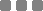 Onderkant formulier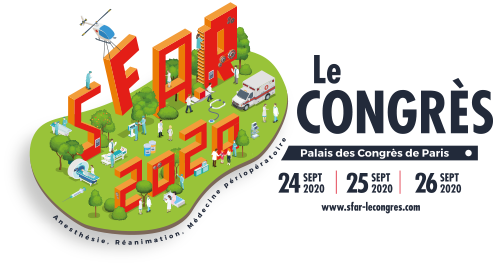 SFAR 2020 24 septembre - 26 septembre 2020 Palais des Congrès, Paris 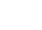 Inscription individuelle Espace groupe Site Internet de SFAR Le congrès Espace personnel Inscription individuelle Espace groupe Site Internet de SFAR Le congrès Espace personnel Dernière mise à jour du programme le 19 juin 2020.Les horaires et salles indiqués ne sont pas définitifs : des modifications peuvent encore intervenir.Le programme des sessions de communications libres, libres encadrées et posters sera mis en ligne prochainement. Retour au site SFAR Le Congrès 2020.        Jour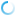 Type de session Thèmes Dernière mise à jour du programme le 19 juin 2020.Les horaires et salles indiqués ne sont pas définitifs : des modifications peuvent encore intervenir.Le programme des sessions de communications libres, libres encadrées et posters sera mis en ligne prochainement. Retour au site SFAR Le Congrès 2020.        JourType de session Thèmes 